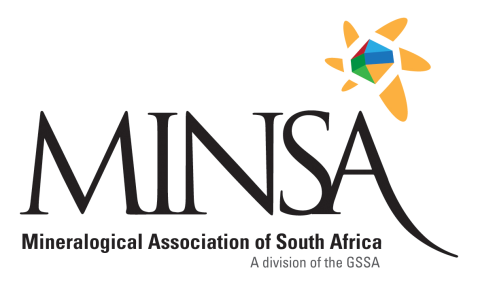 *To be Minsa membersPlease pay by cash, or by electronic transfer, using your surname as reference,
and email confirmation to minsa@gssa.org.za
Bank: Absa, Account no: 21095311, Account type: Deposit
Branch: Clearwater Mall, Roodepoort,
Account Name: Mineralogical Association of South Africa.
Queries can be directed to minsa@gssa.org.zaMineralogical Association
of South AfricaMineralogical Association
of South AfricaA specialist Division of the Geological Society of South Africawww.gssa.org.za/minsaA specialist Division of the Geological Society of South Africawww.gssa.org.za/minsaMembership FormMembership FormMineralogical Association of South Africa
PO Box 21290
Helderkruin1733TitleSurnameFirst NameCompany / InstitutionJob TitleStudent Number (if applicable)Postal AddressPostal AddressPostal CodePostal CodeEmail Address/esCell NumberCell NumberGSSA membership number (if applicable)GSSA membership number (if applicable)GSSA membership number (if applicable)GSSA membership number (if applicable)SignatureDateProposer*Seconder*Full NamePostal or Email AddressSignature